	Photo and Film Consent Form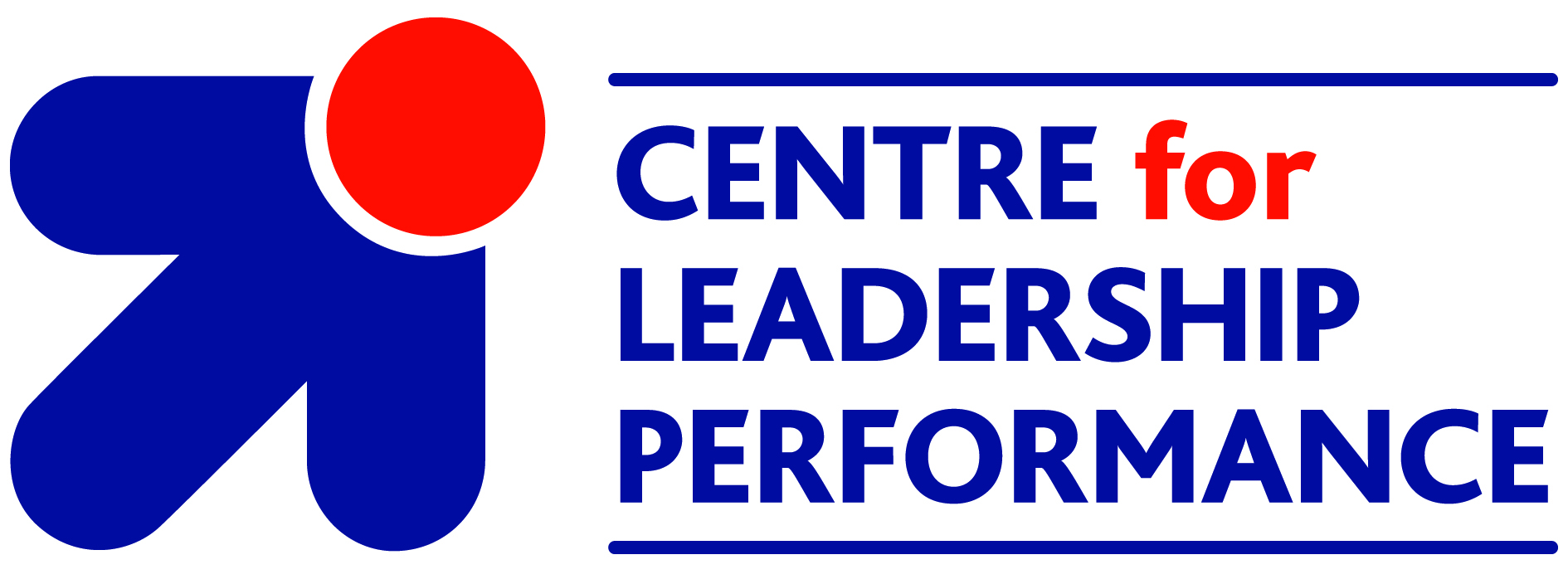 I grant the Centre for Leadership Performance and their servants/agents* permission to take images and all rights to use the images resulting from the photography/video filming, and any reproductions or adaptations of the images for fundraising, publicity or other purposes to help achieve the company’s aims.  This includes any photos that are shared with CfLP or uploaded to the CfLP website by the user. This might include (but is not limited to), the right to use them in their printed and online publicity, social media, press releases and funding applications.  For more information about how CfLP stores and protects this information please refer to our privacy policy https://www.cforlp.org.uk/privacy-policy.html*including Primary Business Partnership, Bright Stars, Dream Placement and any other project run by CfLPI hereby consent for the capture, storage and use of the image of the group and it’s participants.If any of the group are not happy to have their image used in this way they will be made know to the photographer and no images will be taken of them.Name of School/Group/ Individual__________________________________________________________Name of adult responsible for group (if applicable)____________________________________________________________________Signature_______________________________________________________________________Print Name and Position if different from above_________________________________________________________________________Date__________________________________________________________________________